Heat in the Atmosphere Review Questions:			Name:									Date:		Period:		Cite specific examples from the lab where conduction, convection and radiation were present and how they were shown.What type of things can diminish the Greenhouse effect and why? What type of things can enhance the Greenhouse effect and why? Why are we having summer when we are farther from the sun than we are in winter? Describe how Station 10 in the lab demonstrated why more direct sunlight will lead to summer versus indirect sunlight?Use the idea of albedo to describe why it is cooler on a cloudy day than a sunny day.The diagram below shows land and sea breezes: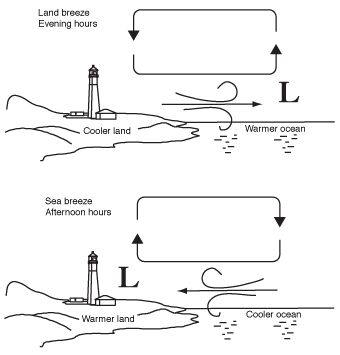 In the sea breeze diagram. Identify where we will see the three types of heat transfers:The following data was obtained from running an experiment similar to Station 13. Based on this data, what inferences or conclusions can you make? Graph the data below:MinsLand TempWater Temp02020152522303024453526603024752522902020